В соответствии с письмом департамента потребительского рынка Ростовской области, информирую, в рамках проведения Специализированной выставки ресторанно -гостиничного бизнеса «HoReCa Don» в «ДонЭкспоцентр» (г.Ростов-на-Дону, пр.Нагибина д.30) 7-9 апреля 2021 года будут проведены профессиональные мероприятия: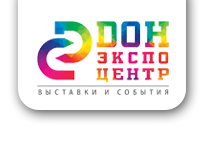 - Отборный этап всероссийской олимпиады по кулинарии и сервису «Легенда»: «Шеф года»;- Отборный этап всероссийской олимпиады по кулинарии и сервису  «Легенда»: «Шеф года»;- Отборный этап всероссийской олимпиады по кулинарии и сервису  «Легенда» среди юниоров: «Юниор года»;-Чемпионат России среди барменов. Оборочный тур по ЮФО;- Конкурс профессионального мастерства официантов «Ресторанный сервис-2021г»; В ходе выставки пройдут практические мастер-классы, обучающие семинары для развития ресторанного бизнеса, а также презентации.Цель проведения мероприятий- содействие обеспечению защиты прав потребителей при оказании услуг общественного питания, обмен опытом работы специалистов сферы, укрепление престижа профессии, сохранение традиций гостеприимства, совершенствование профессионального мастерства.Участие в соревнованиях принимают специалисты предприятий питания, работающие на любом предприятии питания или учащиеся по профилю, независимо от его ведомственной подчиненности и потребительской ориентации, подавшие заявку и зарегистрировавшиеся в оргкомитете.Победители и призеры соревнований награждается медалями, дипломами и ценными подарками.Более того, победители отборочных туров среди профессионалов и юниоров будут номинированы поездкой на финал всероссийской олимпиады по кулинарии и сервису «Легенда» в город Казань осенью 2021 года.Организаторами соревнований являются «ДонЭкспоцентр», Национальная Ассоциация кулинаров России, Школа Кулинарного искусства и сервиса  «HoReCa Don»при информационной поддержке департамента потребительского рынка Ростовской области.Судейство соревнований будет осуществлять жюри, в состав которого входят специалисты высокого класса, судьи-техники, международные судьи WACS. Анкеты-заявки на участие в мероприятиях принимаются по специальной форме (контактное лицо –Елена Меняева) до 1 апреля 2021 года по тел./факсу 8(863)2687750, моб.:+7 (918)6277 и email: proekt@donexpocentre.ru/ Подробно об условиях проведения конкурса мероприятий, а также о программе выставки можно узнать на сайте www.donexpocentre.ru. 